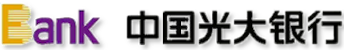 2019 第六届广州塔登高公开赛 Canton Tower Run UpGIVES International Food & Fun Fair 2019国际欢乐嘉年华参与表格2019年11月17日，周日上午11时至晚上9时参与形式（可多选）设立摊位（每个摊位包含1个3mx3m帐篷，2张折叠桌、2张凳子）捐赠抽奖奖品：奖品名称：______________数量：___________价值：人民币____________现金：人民币______________元拍卖品：商品名称： ______________数量：______________起拍价：人民币______________表演节目节目名称: ______________
类型: ______________时长： ______________分钟  表演人数______________请在填好并发回此表格时附上高分辨率的机构徽标(商标)文档, 这些徽标(商标)将出现在活动当天舞台旁的LED.请于2019年10月25日前填写并发送此表格至：givesiff@163.com		我们确认后会给您回复并附上细节。谢谢您的支持！www.gives.cn公司/机构/个人 名称：联系人姓名：电话/手机号码：微信：电邮： a. 付费摊位：人民币2500元/个 (此选项适用于各公司、企业等商业组织)   b. 捐赠摊位当天所有收入 (此选项仅适用于GIVES合作伙伴，如国际学校、领事馆等)摊位数量： ______摊位内容：__________________________________________________________________________用电需求：______瓦（如无用电需求请填0）(活动当天如发现实际用电超过上报合理用电量，将额外收取200 元)摊位数量： ______摊位内容：__________________________________________________________________________用电需求：______瓦（如无用电需求请填0）(活动当天如发现实际用电超过上报合理用电量，将额外收取200 元)